Kaywaldschule, Charlottenstraße 91, 74348 Lauffen a.N.						im Februar 2022Liebe Eltern, liebe Erziehungsberechtigte,wir haben derzeit eine erhöhte Anzahl an positiven Schnelltests beim Testen in der Schule. Wenn ein Schnelltest positiv ist, müssen wir Ihr Kind isolieren und Sie umgehend per Telefon informieren. Sie müssen Ihr Kind dann sofort von der Schule abholen und es muss in häusliche Absonderung. Sie haben kein Auto? Dann müssen Sie Verwandte, Nachbarn oder Freunde um die Abholung bitten oder Ihr Kind mit Taxi oder öffentlichen Verkehrsmitteln abholen. Es kann unter keinen Umständen an der Schule bleiben.Es war nun schon häufiger der Fall, dass angegebene Telefonnummern nicht gestimmt haben und wir keine Erziehungsberechtigten erreichen konnten. Bitte melden Sie uns Ihre aktuellen Telefonnummern, damit wir Sie im Notfall erreichen können und sorgen Sie dafür, dass während der Schulzeiten auf jeden Fall jemand erreichbar ist.Vielen Dank und freundliche Grüße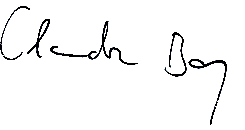 Claudia Bay(Rektorin)--------- Rückgabe des unteren Abschnitts bis Dienstag, den 08.03.2022----------Name des Kindes: __________________________		Klasse:__________Kontaktnummern im NotfallWer?TelefonnummersonstigesNotfallnummer 1Notfallnummer 2Notfallnummer 3